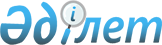 О внесении изменений и дополнений в решение районного маслихата от 20 декабря 2011 года № 280 "О районном бюджете на 2012-2014 годы"
					
			Утративший силу
			
			
		
					Решение маслихата Айтекебийского района Актюбинской области от 10 февраля 2012 года № 7. Зарегистрировано Департаментом юстиции Актюбинской области 24 февраля 2012 года № 3-2-128. Утратило силу решением маслихата Айтекебийского района Актюбинской области от 29 апреля 2013 года № 96      Сноска. Утратило силу решением маслихата Айтекебийского района Актюбинской области от 29.04.2013 № 96.      

В соответствии со статьей 6 Закона Республики Казахстан от 23 января 2001 года № 148 «О местном государственном управлении и самоуправлении в Республике Казахстан» и статьи 104, 106 Бюджетного кодекса Республики Казахстан от 4 декабря 2008 года № 95 районный маслихат РЕШИЛ:



      1. Внести в решение районного маслихата «О районном бюджете на 2012-2014 годы» от 20 декабря 2011 года № 280 (зарегистрированное в Реестре государственной регистрации нормативных правовых актов за № 3-2-126, опубликованное 19 января 2012 года в районной газете «Жаналык жаршысы» за № 3), следующие изменения и дополнения:



      1. пункте 1



      в подпункте 1)

      доходы

      цифры «3 851 195,0» заменить цифрами «3 851 862,0»

      в том числе:

      по поступлениям трансфертов

      цифры «3 405 535,0» заменить цифрами «3 406 202,0»



      в подпункте 2)

      затраты

      цифры «3 851 195,0» заменить цифрами «3 919 429,2»



      в подпункте 3)

      чистое бюджетное кредитование

      цифры «13671,0» заменить цифрами «12338,0»

      в том числе:

      погашение бюджетных кредитов

      цифры «891,0» заменить цифрами «2224,0»



      в подпункте 5)

      дефицит бюджета

      цифры «-13671,0» заменить цифрами «-79905,2»



      в подпункте 6)

      финансирование дефицита бюджета

      цифры «13671,0» заменить цифрами «79905,2»



      2. в пункте 14 заменить следующий абзац:

      цифры «3705,0» заменить цифрами «4372,0».



      3. Приложение 1 к указанному решению изложить в новой редакции согласно приложения 1 к настоящему решению.



      4. Настоящее решение вводится в действие с 1 января 2012 года.      Председатель сессии                 Секретарь районного

      районного маслихата:                    маслихата:        Т.Абдижалелов                       А.Ермагамбет

Приложение № 1

к решению Айтекебийского районного маслихата

№ 7 от 10 февраля 2012 года Бюджет Айтекебийского района на 2012 год
					© 2012. РГП на ПХВ «Институт законодательства и правовой информации Республики Казахстан» Министерства юстиции Республики Казахстан
				категориякатегориякатегориякатегориясумма (тысячи тенге)Класс Класс Класс сумма (тысячи тенге)подклассподкласссумма (тысячи тенге)НАИМЕНОВАНИЕ сумма (тысячи тенге)123451. Поступления3851862,0
1Налоговые поступления363089,0
01Подоходный налог100852,02Индивидуальный подоходный налог100852,003Социальный налог95564,01Социальный налог95564,004Налоги на собственность155931,01Налоги на имущество131000,03Земельный налог3900,04Налог на транспортные средства16031,05Единый земельный налог5000,005Внутренние налоги на товары, работы и услуги8599,02Акцизы2134,03Поступление за использование природных и других ресурсов4000,04Сборы за ведение предпринимательской и профессиональной деятельности2465,008Обязательные платежи, взимаемые за совершение юридически значимых действии и (или) выдачу документов уполномоченными на государственными органами или должностными лицами2143,01Государственная пошлина2143,02Неналоговые поступления72320,0
01Доходы от государственной собственности3693,05Доходы от аренды имущества, находящегося в государственной собственности3693,002Поступления денег от проведения государственных закупок, организуемых государственными учреждениями, финансируемыми из государственного бюджета 150,01Поступления денег от проведения государственных закупок, организуемых государственными учреждениями, финансируемыми из государственного бюджета 150,004Штрафы, пени, санкции, взыскания, налагаемые государственными учреждениями, финансируемыми из государственного бюджета, а также содержащимися и финансируемыми из бюджета (сметы расходов) Национального Банка Республики Казахстан5204,01Штрафы, пени, санкции, взыскания, налагаемые государственными учреждениями, финансируемыми из государственного бюджета, а также содержащимися и финансируемыми из бюджета (сметы расходов) Национального Банка Республики Казахстан, за исключением поступлений от организаций нефтяного сектора5204,006Прочие неналоговые поступления63273,01Прочие неналоговые поступления63273,03Поступления от продажи основного капитала10251,0
03Продажа земли и нематериальных активов10251,01Продажа земли 10251,04Поступления трансфертов3406202,0
02Трансферты из вышестоящих органов государственного управления3406202,02Трансферты из областного бюджета3406202,0функгруппафункгруппафункгруппафункгруппафункгруппасумма (тысячи тенге)подфункцияподфункцияподфункцияподфункциясумма (тысячи тенге)администраторадминистраторадминистраторсумма (тысячи тенге)программапрограммасумма (тысячи тенге)Наименование сумма (тысячи тенге)123456II. ЗАТРАТЫ3919429,2
01Государственные услуги общего характера218651,0
01Представительные, исполнительные и другие органы, выполняющие общие функции государственного управления180975,0112Аппарат Маслихата района (города областного значения)14080,0001Услуги по обеспечению деятельности маслихата района (города областного значения)14080,0122Аппарат акима района (города областного значения)51596,0001Услуги по обеспечению деятельности акима района (города областного значения)48596,0003Капитальные расходы государственных органов3000,0123Аппарат акима района в городе, города районного значения, поселка, аула (села), аульного (сельского) округа115299,0001Услуги по обеспечению деятельности акима района в городе, города районного значения, поселка, аула (села), аульного (сельского) округа115299,002Финансовая деятельность21104,0452Отдел финансов района (города областного значения)21104,0001Услуги по реализации государственной политики в области исполнения бюджета района (города областного значения) и управления коммунальной собственностью района (города областного значения) 17905,0003Проведение оценки имущества в целях налогообложения148,0004Организация работы по выдаче разовых талонов и обеспечение полноты сбора сумм от реализации разовых талонов 1051,0018Капитальные расходы государственного органа 2000,005Планирование и статистическая деятельность16572,0476Отдел экономики, бюджетного планирования и предпринимательства района (города областного значения)16572,0001Услуги по реализации государственной политики в области формирования, развития экономической политики, системы государственного планирования, управления района и предпринимательства (города областного значения) 16572,002Оборона7739,0
01Военные нужды3439,0122Аппарат акима района (города областного значения)3439,0005Мероприятия в рамках исполнения всеобщей войнской обязанности3439,002Организация работы по чрезвычайным ситуациям4300,0122Аппарат акима района (города областного значения)4300,0006Предупреждение и ликвидация чрезвычайных ситуаций масштаба района (города областного значения)1075,0007Мероприятия по профилактике и тушению степных пожаров районного (городского) масштаба, а также пожаров в населенных пунктах, в которых не созданы органы государственной противопожарной службы 3225,004Образование2248788,5
01Дошкольное воспитание и обучение203772,5471Отдел образования, физической культуры и спорта района (города областного значения)203772,5003Обеспечение дошкольного воспитания и обучения200950,5025Увеличение размеры доплаты за квалификационную категорию воспитателям дошкольных организаций образования за счет трансфертов из республиканского бюджета2822,002Начальное, основное среднее и общее среднее образование1851505,0123Аппарат акима района в городе, города районного значения, поселка, аула (села), аульного (сельского) округа 1505,0005Организация бесплатного подвоза учащихся до школы и обратно в аульной (сельской) местности 1505,0471Отдел образования, физической культуры и спорта района (города областного значения)1850000,0004Общеобразовательное обучение1828036,0005Дополнительное образование для детей и юношества9457,0063Повышение оплаты труда учителям, прошедшим повышение квалификации по учебным программам АОО "Назарбаев интеллектуальные школы" за счет трансфертов из республиканского бюджета1877,0064Увеличение размеры доплаты за квалификационную категорию учителям школ за счет трансфертов из республиканского бюджета10630,009Прочие услуги в области образования193511,0466Отдел строительства, архитектуры и градостроительства района (города областного значения)173250,0037Строительство и реконструкция объектов образования173250,0471Отдел образования, физической культуры и спорта района (города областного значения)20261,0009Приобретение и доставка учебников, учебно-методических комплексов для государственных учреждений образования района (города областного значения)2856,0010Проведение школьных олимпиад, внешкольных мероприятий и конкурсов районного (городского) масштаба2258,0020Ежемесячные выплаты денежных средств опекунам (попечителям) на содержание ребенка-сироты (детей-сирот), и ребенка (детей), оставшегося без попечения родителей за счет трансфертов из республиканского бюджета13047,0023Обеспечение оборудованием, программным обеспечением детей-инвалидов, обучающихся на дому за счет трансфертов из республиканского бюджета2100,006Социальная помощь и социальное обеспечение142163,0
02Социальная помощь122766,0123Аппарат акима района в городе, города районного значения, поселка, аула (села), аульного (сельского) округа 4672,0003Оказание социальной помощи нуждающимся гражданам на дому4672,0451Отдел занятости и социальных программ района (города областного значения)118094,0002Программа занятости35096,0004Оказание социальной помощи на приобретение топлива специалистам здравоохранения, образования, социального обеспечения, культуры и спорта в сельской местности в соответствии с законодательством Республики Казахстан11989,0005Государственная адресная социальная помощь634,0007Социальная помощь отдельным категориям нуждающихся граждан по решениям местных представительных органов31459,0016Государственные пособия на детей до 18 лет29107,0017Обеспечение нуждающихся инвалидов обязательными гигиеническими средствами и предоставление услуг специалистами жестового языка, индивидуальными помощниками в соответствии с индивидуальной программой реабилитации инвалида1981,0023Обеспечение деятельности центров занятости населения7828,009Прочие услуги в области социальной помощи и социального обеспечения19397,0451Отдел занятости и социальных программ района (города областного значения)19397,0001Услуги по реализации государственной политики на местном уровне в области обеспечения занятости социальных программ для населения18797,0011Оплата услуг по зачислению, выплате и доставке пособий и других социальных выплат600,007Жилищно-коммунальное хозяйство646794,0
01Жилищное хозяйство93361,0466Отдел архитектуры, градостроительства и строительства района (города областного значения)93361,0003Проектирование, строительство и (или) приобретение жилья государственного коммунального жилищного фонда22758,0004Проектирование, развитие, обустройство и (или) приобретение инженерно-коммуникационной инфраструктуры2703,0018Строительство и (или) приобретение жилья и развитие инженерно-коммуникационной инфраструктуры в рамках Программы занятости 202067900,002Коммунальное хозяйство526631,0458Отдел жилищно-коммунального хозяйства, пассажирского транспорта и автомобильных дорог района (города областного значения)12500,0012Функционирование системы водоснабжения и водоотведения12500,0466Отдел архитектуры, градостроительства и строительства района (города областного значения)514131,0006Развитие системы водоснабжения и водоотведения514131,003Благоустройство населенных пунктов26802,0123Аппарат акима района в городе, города районного значения, поселка аула (села), аульного (сельского) округа17478,0008Освещение улиц в населенных пунктах4022,0009Обеспечение санитарии населенных пунктов6588,0011Благоустройство и озеленение населенных пунктов6868,0458Отдел жилищно- коммунального хозяйства, пассажирского транспорта и автомобильных дорог района (города областного значения)9324,0015Освещение улиц в населенных пунктах9324,008Культура, спорт, туризм и информационное пространство110230,0
01Деятельность в области культуры51885,0455Отдел культуры и развития языков района (города областного значения)51885,0003Поддержка культурно-досуговой работы51885,002Спорт1936,0471Отдел образования, физической культуры и спорта района (города областного значения)1936,0014Проведение спортивных соревнований на районном (города областного значения) уровне538,0015Подготовка и участие членов сборных команд района (города областного значения) по различным видам спорта на областных спортивных соревнованиях1398,003Информационное пространство45184,0455Отдел культуры и развития языков района (города областного значения)37809,0006Функционирование районных (городских) библиотек37594,0007Развитие государственного языка и других языков народа Казахстана215,0456Отдел внутренней политики района (города областного значения)7375,0002Услуги по проведению государственной информационной политики через газеты и журналы5375,0005Услуги по проведению государственной информационной политики через телерадиовещание2000,009Прочие услуги по организации культуры, спорта, туризма и информационного пространства11225,0455Отдел культуры и развития языков района (города областного значения)4744,0001Услуги по реализации государственной политики на местном уровне в области развития языков и культуры4744,0456Отдел внутренней политики района (города областного значения)6481,0001Услуги по реализации государственной политики на местном уровне в области информации, укрепления государственности и формирования социального оптимизма граждан6266,0003Реализация мероприятий в сфере молодежной политики215,010Сельское, водное, лесное, рыбное хозяйство, особо охраняемые природные территории, охрана окружающей среды и животного мира, земельные отношения54119,2
01Сельское хозяйство20449,2
474Отдел сельского хозяйства и ветеринарии района (города областного значения)14072,0001Услуги по реализации государственной политики на местном уровне в сфере сельского хозяйства и ветеринарии 12472,0007Организация отлова и уничтожения бродячих собак и кошек 1600,0476Отдел экономики, бюджетного планирования и предпринимательства района (города областного значения)6377,2099Реализация мер по оказанию социальной поддержки специалистов 6377,206Земельные отношения 6260,0463Отдел земельных отношений района (города областного значения)6260,0001Услуги по реализации государственной политики в области регулирования земельных отношений на территории района (города областного значения)6260,009Прочие услуги в области сельского, водного, лесного, рыбного хозяйства, охраны окружающей среды и земельных отношений27410,0474Отдел сельского хозяйства и ветеринарии района (города областного значения)27410,0013Проведение противоэпизоотических мероприятий27410,011Промышленность, архитектурная, градостроительная и строительная деятельность7299,0
02Архитектурная, градостроительная и строительная деятельность7299,0466Отдел архитектуры, градостроительства и строительства района (города областного значения)7299,0001Услуги по реализации государственной политики в области строительства, улучшения архитектурного облика городов, районов и населенных пунктов области и обеспечению рационального и эффективного градостроительного освоения территории района (города областного значения)7299,012Транспорт и коммуникации435143,0
01Автомобильный транспорт435143,0123Аппарат акима района в городе, города районного значения, поселка аула (села), аульного (сельского) округа19567,0013Обеспечение функционирования автомобильных дорог в городах районного значения, поселках, аулах (селах), аульных (сельских) округах19567,0458Отдел жилищно- коммунального хозяйства, пассажирского транспорта и автомобильных дорог района (города областного значения)415576,0023Обеспечение функционирования автомобильных дорог 415576,013Прочие39769,0
03Поддержка предпринимательской деятельности и защита конкуренции950,0476Отдел экономики, бюджетного планирования и предпринимательства (города областного значения) 950,0005Поддержка предпринимательской деятельности950,009Прочие38819,0123Аппарат акима района в городе, города районного значения, поселка аула (села), аульного (сельского) округа4372,0040Реализация мероприятий для решения вопросов обустройства аульных (сельских) округов в реализацию мер по содействию экономическому развитию регионов в рамках Программы «Развитие регионов» за счет целевых трансфертов из республиканского бюджета4372,0452Отдел финансов района (города областного значения)4050,0012Резерв местного исполнительного органа района (города областного значения) 4050,0458Отдел жилищно- коммунального хозяйства, пассажирского транспорта и автомобильных дорог района (города областного значения)5105,0001Услуги по реализации государственной политики на местном уровне в области жилищно-коммунального хозяйства, пассажирского транспорта и автомобильных дорог5105,0471Отдел образования и физической культуры и спорта района (города областного значения)25292,0001Услуги по обеспечению деятельности отдела образования, физической культуры и спорта25292,015Трансферты8733,501Трансферты8733,5452Отдел финансов района (города областного значения)8733,5006Возврат неиспользованных (недоиспользованных) целевых трансфертов8733,5III.Чистое бюджетное кредитование12338,0
Бюджетные кредиты14562,0
10Сельское, водное, лесное, рыбное хозяйство, особо охраняемые природные территории, охрана окружающей среды и животного мира, земельные отношения14562,0
01Сельское хозяйство14562,0476Отдел экономики, бюджетного планирования и предпринимательства района (города областного значения)14562,0004Бюджетные кредиты для реализации мер социальной поддержки специалистов 14562,0категориякатегориякатегориякатегориякатегориясумма тысячи тенгеКласс Класс Класс Класс сумма тысячи тенгеподклассподклассподкласссумма тысячи тенгеНаименование сумма тысячи тенге123456Погашение бюджетных кредитов2224,0
05Погашение бюджетных кредитов2224,001Погашение бюджетных кредитов2224,01Погашение бюджетных кредитов, выданных из государственного бюджета2224,0категориякатегориякатегориякатегориякатегориясумма тысячи тенгеКласс Класс Класс Класс сумма тысячи тенгеподклассподклассподкласссумма тысячи тенгеНаименование сумма тысячи тенге1234561V. Сальдо по операциям с финансовыми активами0,0
V. Дефицит (профицит) бюджета-79905,2VI. Финансирование дефицита (использование профицита) бюджета79905,2категориякатегориякатегориякатегориякатегориясумма тысячи тенгеКласс Класс Класс Класс сумма тысячи тенгепод класспод класспод класссумма тысячи тенгеНаименование сумма тысячи тенге1234567Поступление займов14562,0
01Внутренние государственные займы14562,02Договора займа14562,0функгруппафункгруппафункгруппафункгруппафункгруппасумма тысячи тенгеподфункцияподфункцияподфункцияподфункциясумма тысячи тенгеадминистраторадминистраторадминистраторсумма тысячи тенгепрограммапрограммасумма тысячи тенгеНаименование сумма тысячи тенге12345616Погашение займов2224,0
1Погашение займов2224,0452Отдел финансов района (города областного значения)2224,0008Погашение долга местного исполнительного органа перед вышестоящим бюджетом2224,0категориякатегориякатегориякатегориякатегориясумма тысячи тенгеКласс Класс Класс Класс сумма тысячи тенгеподклассподклассподкласссумма тысячи тенгеНаименование сумма тысячи тенге1234568Используемые остатки бюджетных средств67567,201Остатки бюджетных средств67567,21Свободные остатки бюджетных средств67567,2